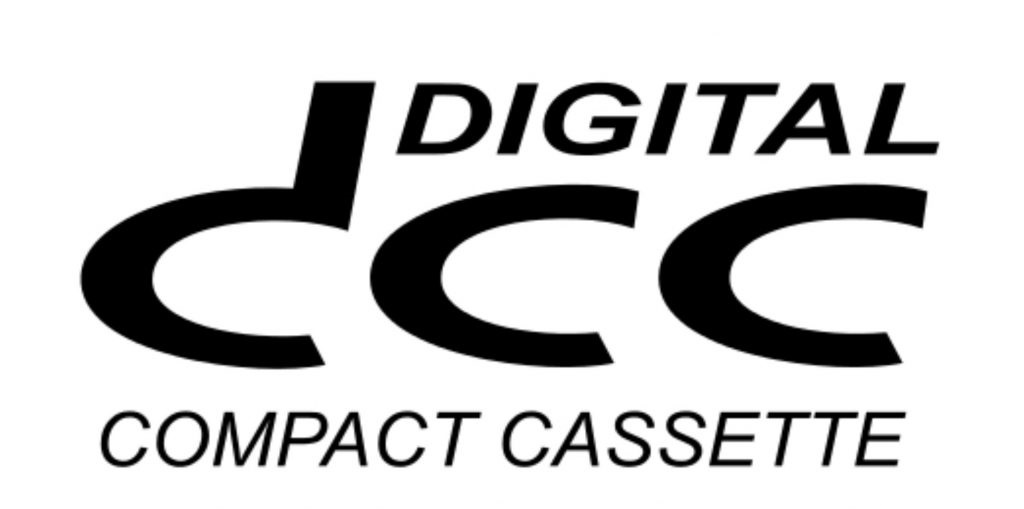                                               cut lines	Print on normal A4 paper!